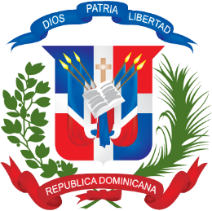 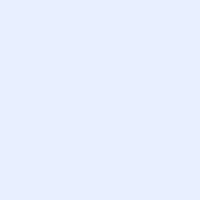 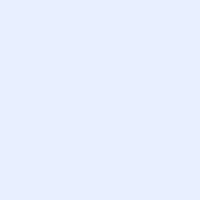 Nombre del Oferente: Fecha: ______________________________________________________________________________________________Firma____________________________________________________________________SelloNo.CódigoDescripciónUnidad medidaMuestra EntregadaObservaciones1N/AAcordeón C/Abecedario 10 x 12 con elástico para cierre und.Unidad2N/AAlmohadilla No.898 P/ Sello (unidad)Unidad3N/ABandas de gomas caja de 100 und.Unidad4N/ABandeja ahumada 8 1/2x11 plastico und.Unidad5N/ABorradores de pizarras mágicaUnidad6N/APendaflex Carpeta colgante 8 1/2 x 11 caja 25 unds.Unidad7N/APendaflex Carpeta colgante 8 1/2 x 13 (caja de 25 und.)Unidad8N/ACera para contar billetes (unidad) 1.10 oz/ 31.5 grsUnidad9N/AChinchetas paq. 50 unidadesUnidad10N/ACinta adhesiva transparente 3/4x25 (unidad)Unidad11N/ACinta Doble Cara 12.7 mm x 1.9 m rolloUnidad12N/ACinta Maq. Calculadora (unidad)Unidad13N/AClip Grande  niquelados 50 mm caja de 100 clipsUnidad14N/AClips Pequeños niquelados 33 mm caja de 100 clipsUnidad15N/ACorrector liquido Blanco tipo brocha 22ml (.74floz) secado rápidoUnidad16N/ADispensador cinta adhesiva 3/4 x 25 peq.Unidad17N/AFolder 8 1/2 x 11 cartulina manila (unidad)Unidad18N/AFolder 8 ½ X 11, Cartulina Color Amarillo con BolsilloUnidad19N/AFolder 8½ x 11, cartulina color Azul con bolsilloUnidad20N/AFolder 8½ X 11, Cartulina Color Rojo con BolsilloUnidad21N/AFolder 8½ X 11, Cartulina Color Verde con BolsilloUnidad22N/AGanchos Macho-Hembra caja 50 unids. (7 cm)Unidad23N/AGoma de borrar blancaUnidad24N/AGrapa Standard (caja 5,000 und.)Unidad25N/AGrapadora de metal base plásticaUnidad26N/AGrapas Extra Fuerte 3/8" (0.95cm) caja de 5000 unidadesUnidad27N/AHoja para Plastificar 8 1/2x11 UnidadUnidad28N/ALapicero Azul cuerpo transparente hexagonal (und) Punta 1 mmUnidad29N/ALapicero Negro cuerpo transparente hexagonal und Punta 1 mmUnidad30N/ALapicero Rojo cuerpo transparente hexagonal (und.) Punta 1 mmUnidad31N/ALápiz de Carbón No. 02 con borraUnidad32N/ALibreta rayada 5 1/2 x 8 blanca pequeñaUnidad33N/ALibreta rayada 8 1/2 x 11 blanca  (grande)Unidad34N/ALibro Record 500 Págs. Numeradas 8 1/2 x 11 (unidad)Unidad35N/AMarcador Azul permanente (unidad)Unidad36N/AMarcador Negro Permanente (und.)Unidad37N/AMarcador Rojo Permanente (und.)Unidad38N/AMascota Rayada  Cocida (200 páginas)Unidad39N/APapel Bond 20 8 /12 x 14 resma 500 hojasUnidad40N/APerforadora Pequeña de 2 hoyos (und.)Unidad41N/APorta Clip (unidad)Unidad42N/ANotas adhesivas color amarillo, tamaños 3” Pulgs. x 3” Pulgs.Unidad43N/ARegla Plástica 12” Pulgs., transparente (und.)Unidad44N/AResaltador Verde biselado (unidad)Unidad45N/AResaltador azul biselado (unidad)Unidad46N/AResaltador Rosado biselado (unidad)Unidad47N/APapel/maq. Sumadora Rollo (unidad)Unidad48N/ASaca Punta de Metal de una entrada (unidad)Unidad49N/ASeparadores de Carpetas 8 1/2x11 Paq. De 5 und. C/pestaña multicolorUnidad50N/ASobre Manila 10  x 13 (unidad)Unidad51N/ASobre Manila 9 1/2 x 12 (unidad)Unidad52N/ASobres Blancos 4 1/8 x 9 1/2 (unidad)Unidad53N/ATabla madera c/ganchoUnidad54N/APapel Bond 20, 8 1/2 x 11 (75 gramos) Resma 500 hojas información en cada resma.55N/AResaltador Amarillo biseladoUnidad56N/APorta Lápiz Plásticos tubular con 7 divisionesUnidad57N/ASacagrapasUnidad58N/AClips p/carnetsUnidad59N/AHojas Plásticas P/carpetas UnidadUnidad60N/ATijera de Metal unidadUnidad61N/AFelpas rojas 0.33mmUnidad62N/AFelpa Negra 0.33 mmUnidad63N/AFelpa azulUnidad64N/ACalculadora 12 Dígitos pila/solar negra, pantalla LCD extra grande, inclinada unidadUnidad65N/AEspiral transparente 45 mm no continuo unidad66N/ACartulina de Hilo Crema 8 1/2 x 11 resma 500 hojasUnidad67N/ACarpeta Azul 3 pulg. con plástico para portada y lateralUnidad68N/ACarpeta 4" negra con plástico p/ portada y lateralUnidad69N/AMarcador p/ pizarra mágica color azul No permanenteUnidad70N/AMarcador p/ pizarra mágica color Verde No permanenteUnidad71N/AMarcador p/ pizarra mágica color Rojo No permanenteUnidad72N/APerforadora de tres hoyosUnidad73N/AMarcador p/ pizarra mágica color Negro No permanenteUnidad74N/ALabel p/ Folder paqueteUnidad75N/ACLIPS BILLETERO DE 1 unidadUnidad76N/APizarra Mágica 36 X 48 unidadUnidad77N/ACarpeta blanca  2" con plástico p/portada y lateralUnidad78N/ACubiertas para encuadernar plástica transparente unidadUnidad79N/ASobres manila 6 x 9Unidad80N/AGrapadora Grande de tarea pesada Unidad81N/ASumadora Eléctrica EL-2630 PIII unidadUnidad82N/ASacapunta eléctricoUnidad83N/ATinta para sello pretintado azul gotero 2 Fl. Ozs. 60 ccUnidad84N/APegamento en barra  Cont. Net. 42gUnidad85N/A'Clips Billetero 19mm (3/4") pequeño unidadUnidad86N/ACLIPS BILLETERO 5/8 unidadUnidad87N/ATarjeta PVC para carnetUnidad88N/APapel Bond 11x17 ResmaUnidad89N/ATinta p/ sello pretintado Verde Fco.Unidad90N/APizarra corcho  para mural 36 x 48 unidad con marco de maderaUnidad91N/AFolder 8 1/2 x 14, unidadUnidad92N/AClips Billetero 44mm. (1 ⅝) unidadUnidad93N/AEspiral transparente 20mm. no continuo unidadUnidad94N/AEtiqueta Zebra Z-perform 2000T 4.00" x 6.00" rollo 1000 etiquetasUnidad95N/AClips Billetero de 1 ¼  unidadUnidad96N/AClips Billetero de  2 unidadUnidad97N/ACarpeta 5" negra con plástico p/ portada  y lateralUnidad98N/AEspiral transparente 10mm. no continuo unidadUnidad99N/ACartulina rojaUnidad100N/ACartulina negraUnidad101N/ACartulina verdeUnidad102N/AFolders partitionsUnidad103N/ALupa 3” Pulgs.Unidad104N/ALabels clear 1" x 2 5/6 PaqueteUnidad105N/APerforadora para carnetUnidad106N/APlástico p/ carnet Unidad107N/ATrituradora de papelUnidad108N/APapel Plotter para impresión de planos 24 x 36 full colorUnidad109N/ARollos para el sistema de control de visitasUnidad